TRIGONOMETRY REVIEW (13.2, 13.3, 14.2, 14.3, 14.4)SPRING FINAL EXAM - ALGEBRA IINO CALCULATORS!The measure  of an angle in standard position is given. Find the exact                                                             values of cos  ,  sin  and tan  for each angle measure.  1.	30o                    2.  45°          	3.    radians              4.        radians                                                     Convert each angle measure into its equivalent in radians or degrees.  5.	315°            6.      radians	      7.     radians           8.  400o9.    radians       10.    270o 	    11.     radians           12.  135oIn which quadrant does the terminal side of each angle lie?13.  145o	   	14.  -102o		15.   400o		16.  -195oFind the measure of an angle between 0o and 360o  coterminal with each angle.17.   -102		18.  433o		19.  -214o		20.  -60oFind the exact value of each.21.  sec 45o		22.  csc 60o		23.  cot 30o		24.  sec 60oSuppose cos  = , find the exact value of each, as a fraction.25.  sin 			26. csc  		27.  sec 	  	28.  cot Given the diagram below, find the exact value of all 6 trig functions, written as a simplified fraction.                                          Y               10				29.    sin Y		30.  cos Y		31.  tan Y					32.    csc Y		33.  sec Y		34.  cot Y    A		8               E		     CALCULATORS ARE PERMITTED FOR THESE PROBLEMS.35.  In triangle JOB, <O is the right angle.  Two measures are given.  Find the remaining sides and angles to the nearest tenth.m< B = 20o and   j = 636.  Find the area of the triangle.  Round to the nearest tenth.       5     		  14Solve each problem.  Round to the nearest tenth.37.  The world’s tallest unsupported flagpole is a 282-ft-tall steel pole in Surrey, British Columbia.  The shortest shadow cast by the pole during the year is 137 ft long.  What is the angle of elevation of the sun when casting the flagpole’s shortest shadow?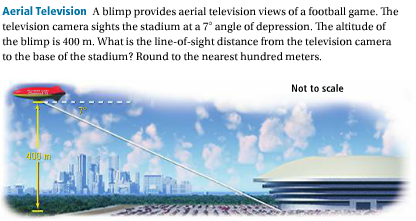 38.  39.  Find the measure of <S. 					40.  Find the measure of b. 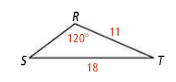 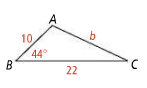 41.   Find the measure of <V.					42.  Find the measure of x and y. 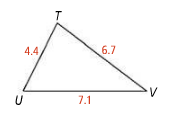 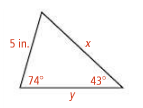 